Office of the Prime Minister’s Chief Science Advisor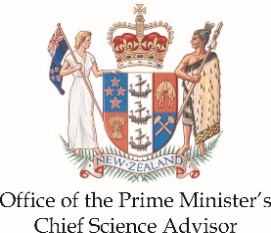 Kaitohutohu Mātanga Pūtaiao Matua ki te PirimiaFluoridation: FiguresUpdated May 2021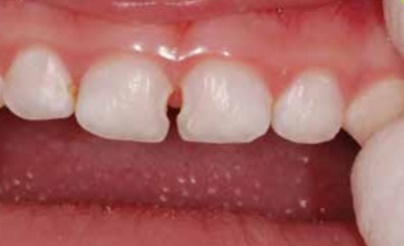 Figure 1 Example of tooth decay in front teeth of upper jaw (primary teeth). Credit: Phantumvanit P. Source: WHO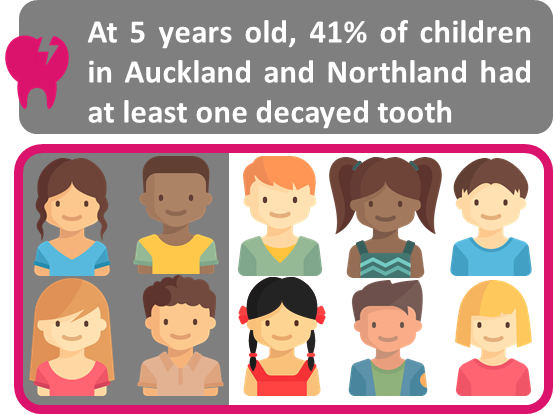 Figure 2 Dental decay in five-year olds in Auckland and Northland. Data from Aung et al. (2019) Figure 3 Proportion of the population given government-regulated fluoridated water (light teal 0–33%, teal 34–67%, black 68–100% of population). From Johnston and Strobel (2020)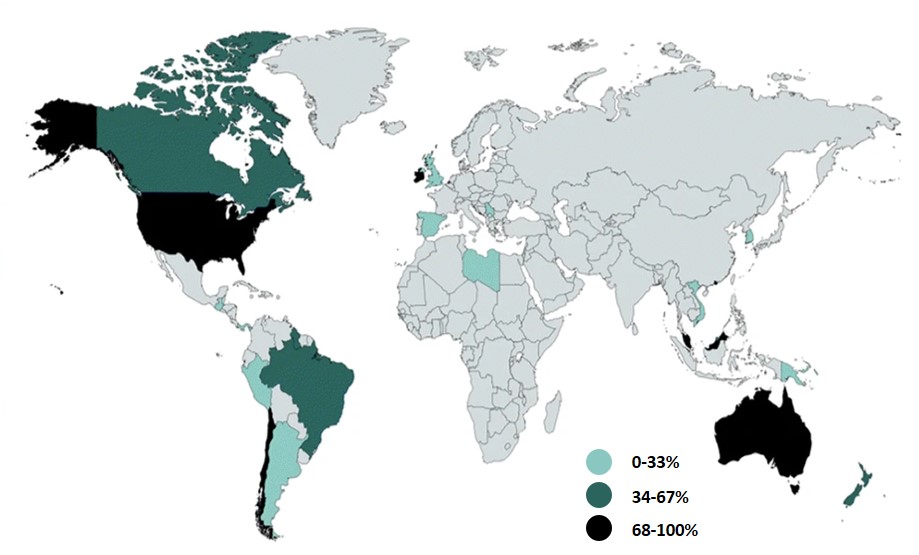 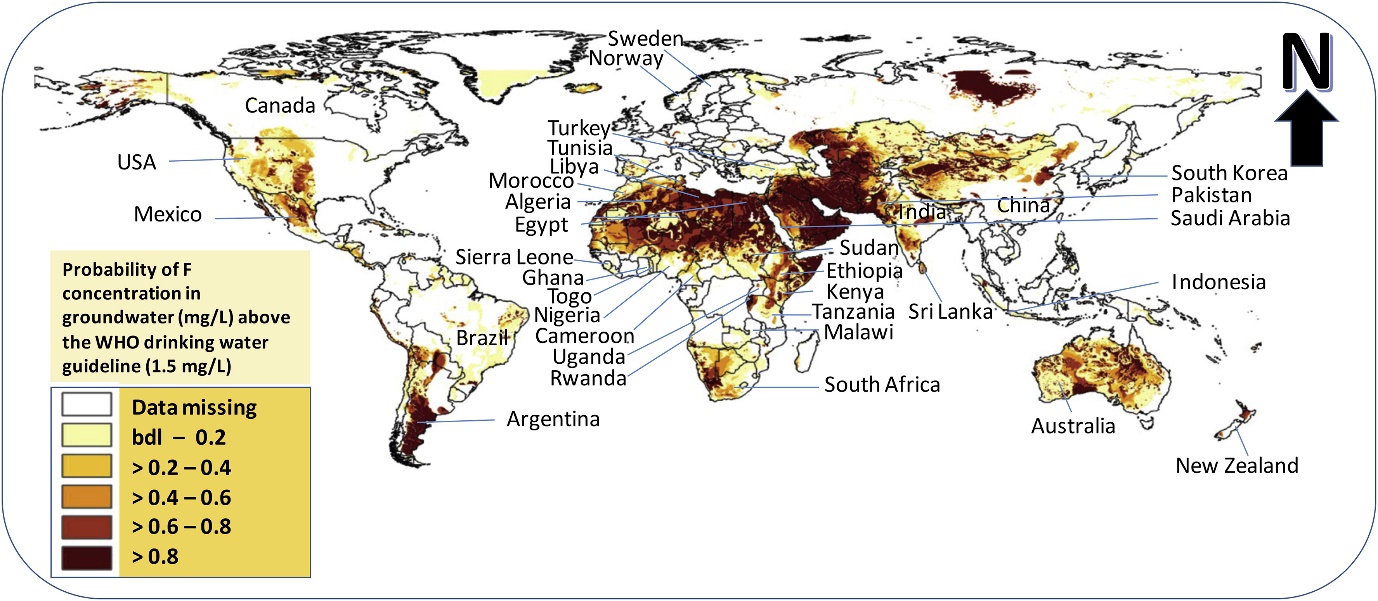 Figure 4 Map showing the occurrence and distribution of fluoride in groundwater in different parts of the world. From Kimambo et al. (2019)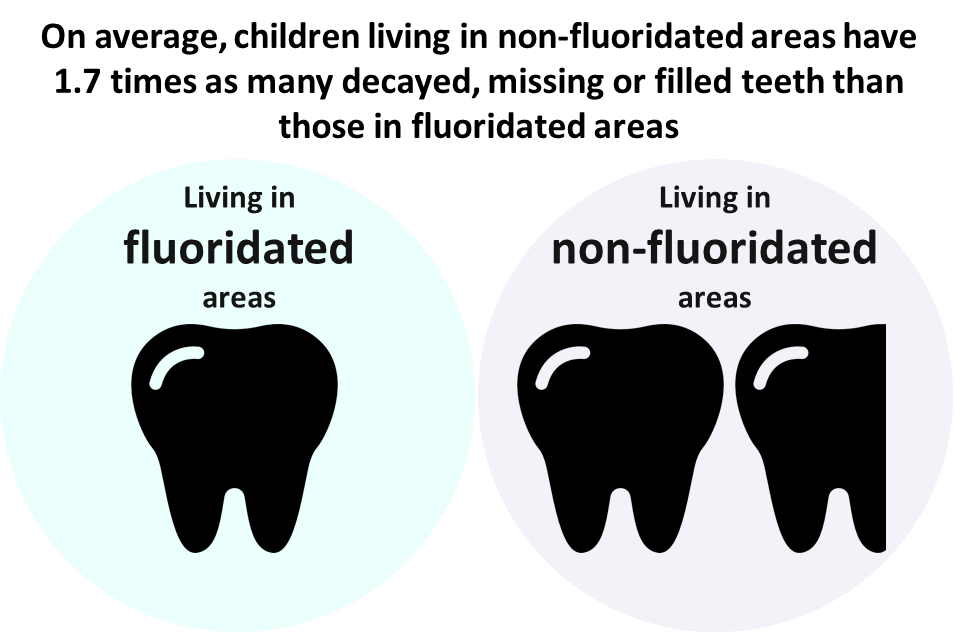 Figure 5 The adjusted ratio of means of decayed, missing or filled teeth per person, among children (aged 2-17 years old), by fluoridation status (adjusted by age, sex, ethnic group, and index of deprivation) data from Ministry of Health.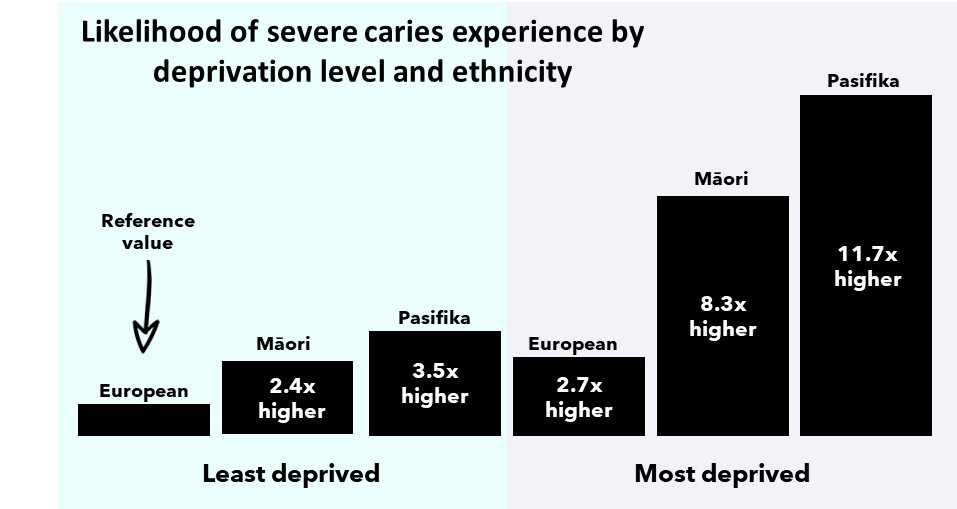 Figure 6 Adjusted odds ratios from the final multivariable model of severe caries experience reported in Schluter and Mattingley 2020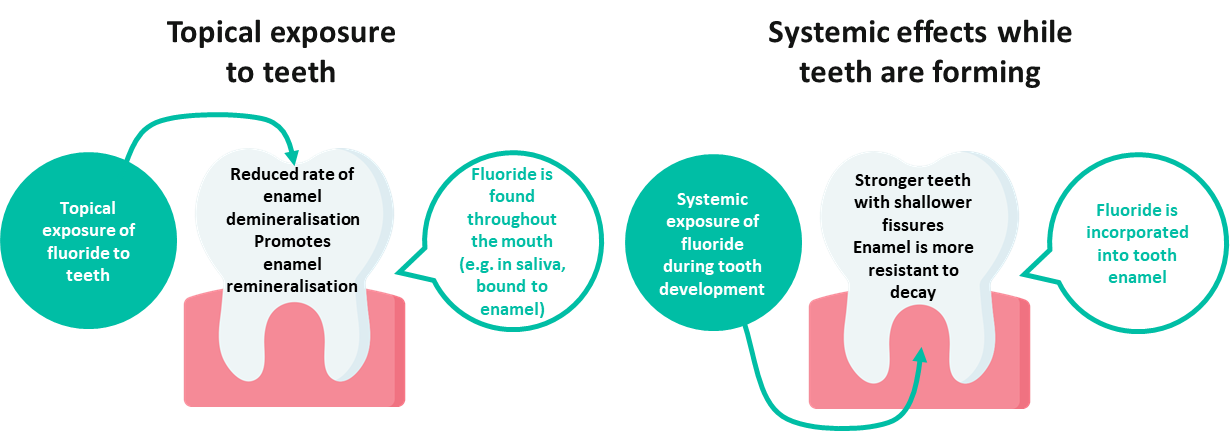 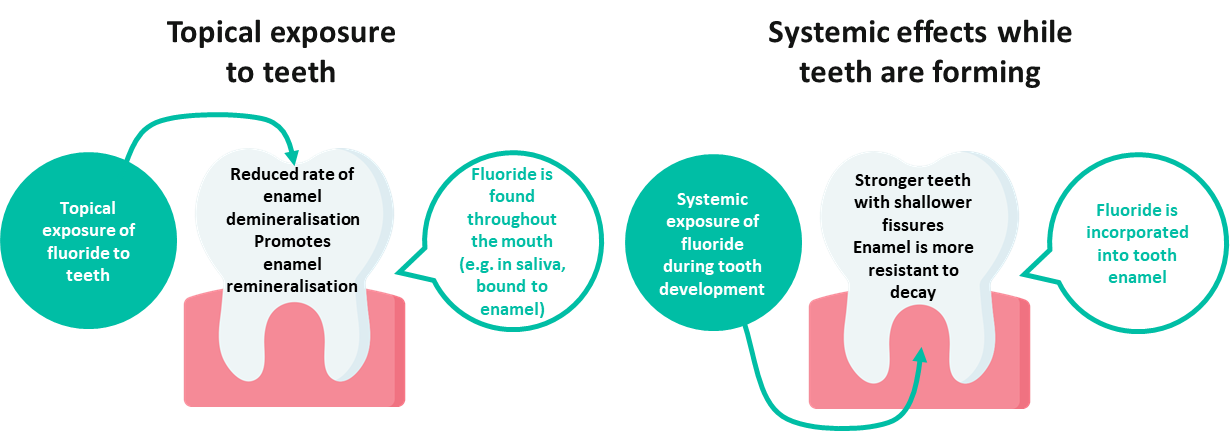 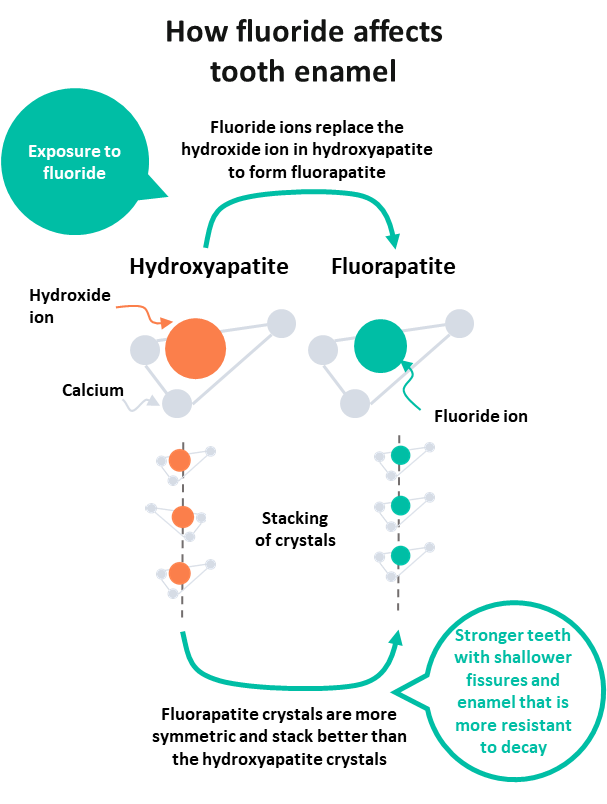 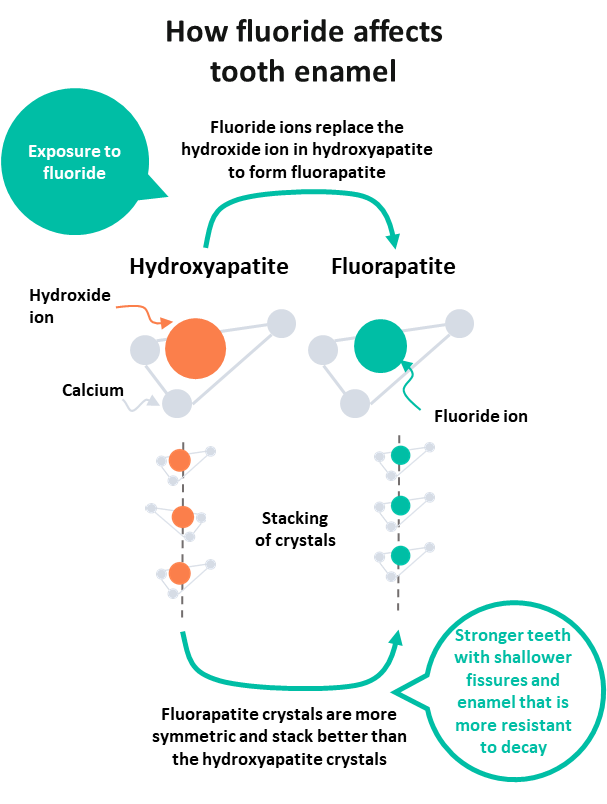 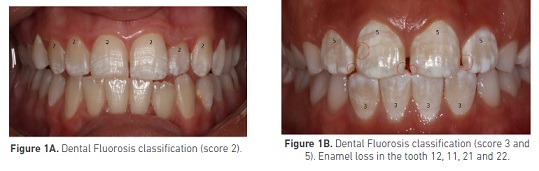 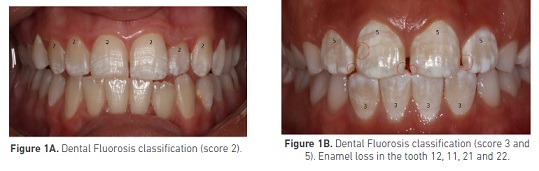 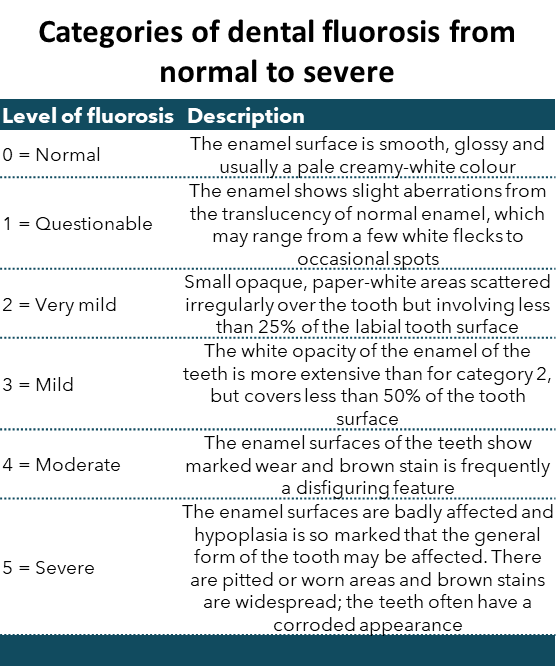 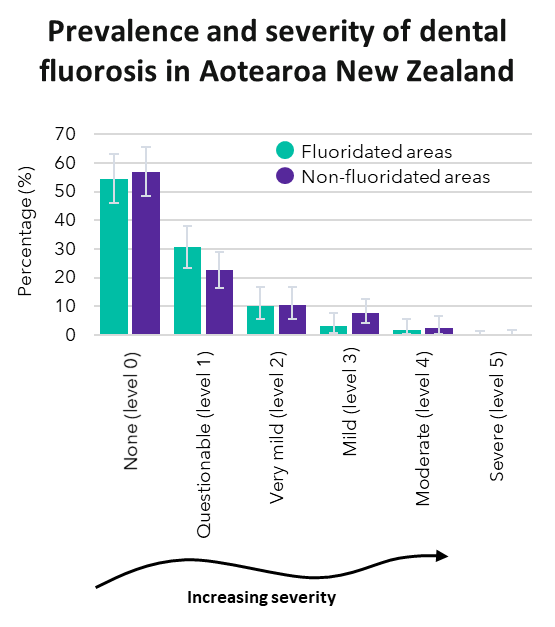 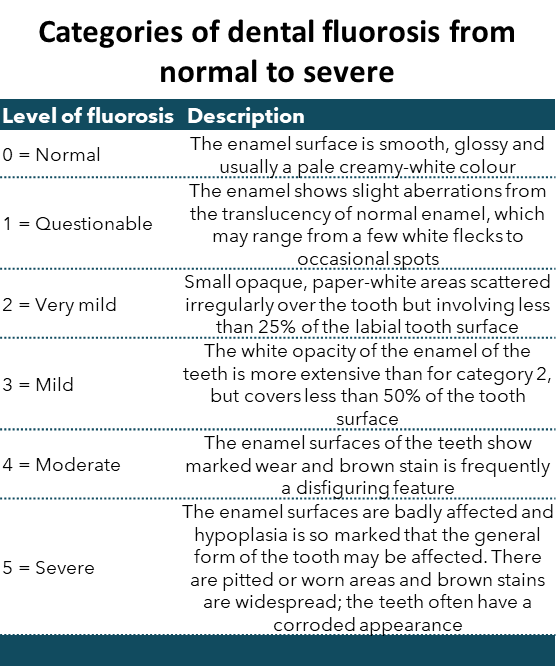 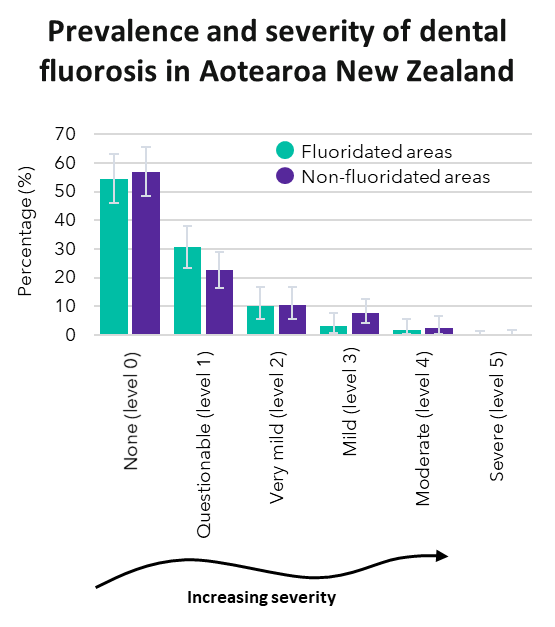 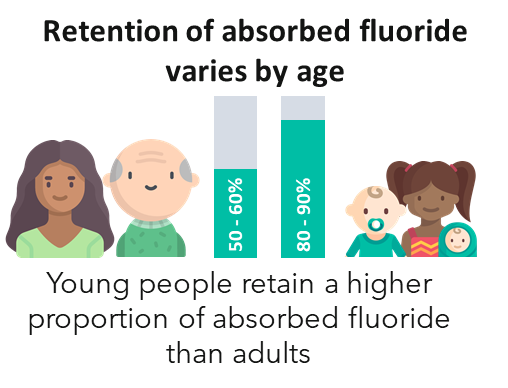 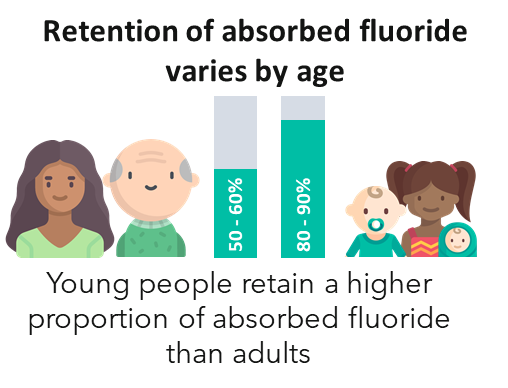 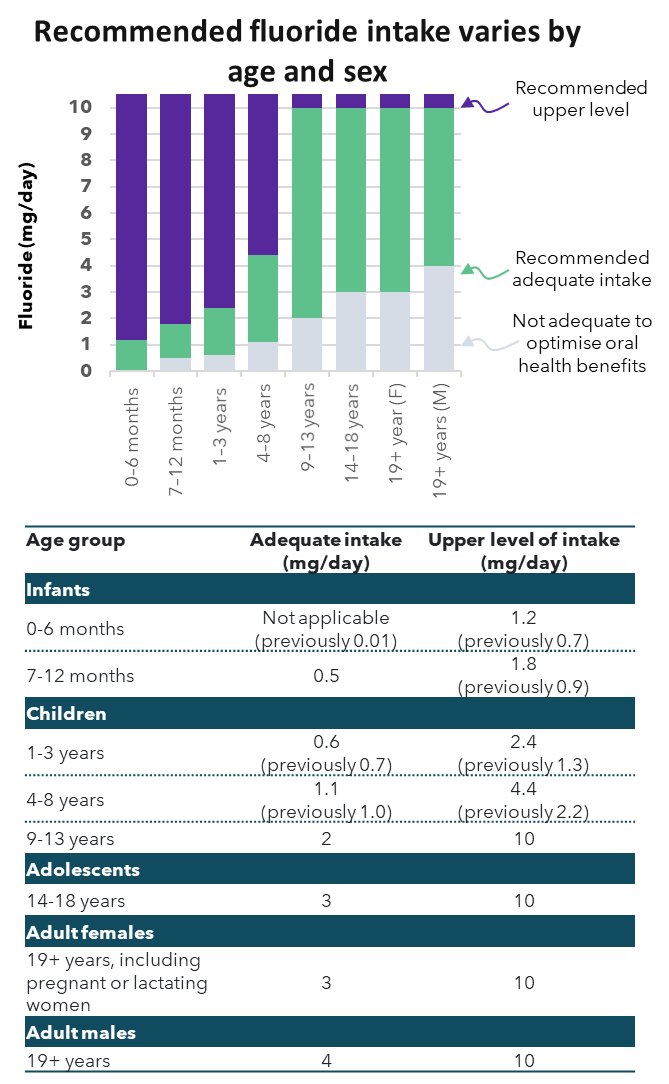 Figure 13 The recommended fluoride intake in Aotearoa New Zealand varies by age and sex. See Nutrient Reference Values set by the Australian and New Zealand Governments.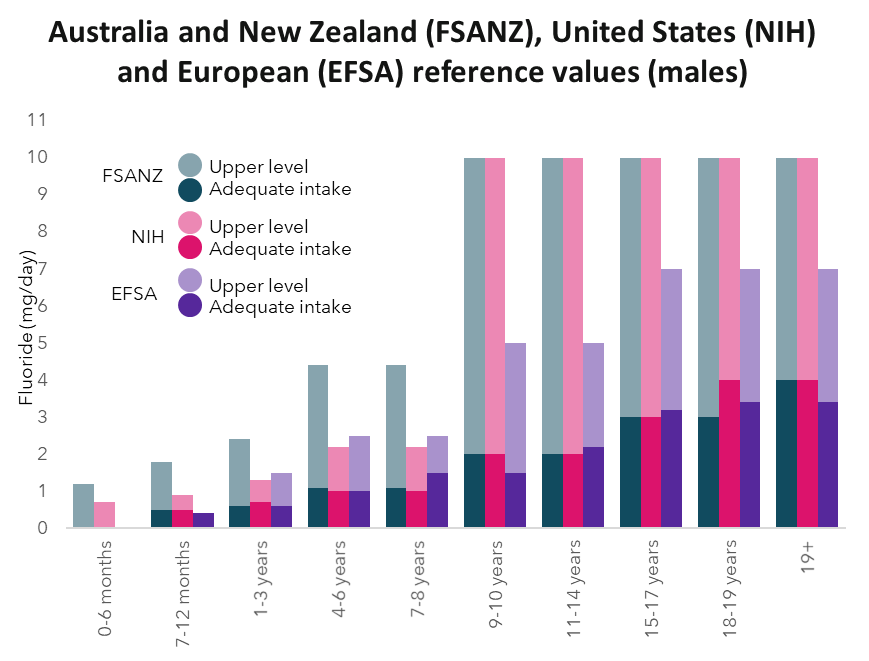 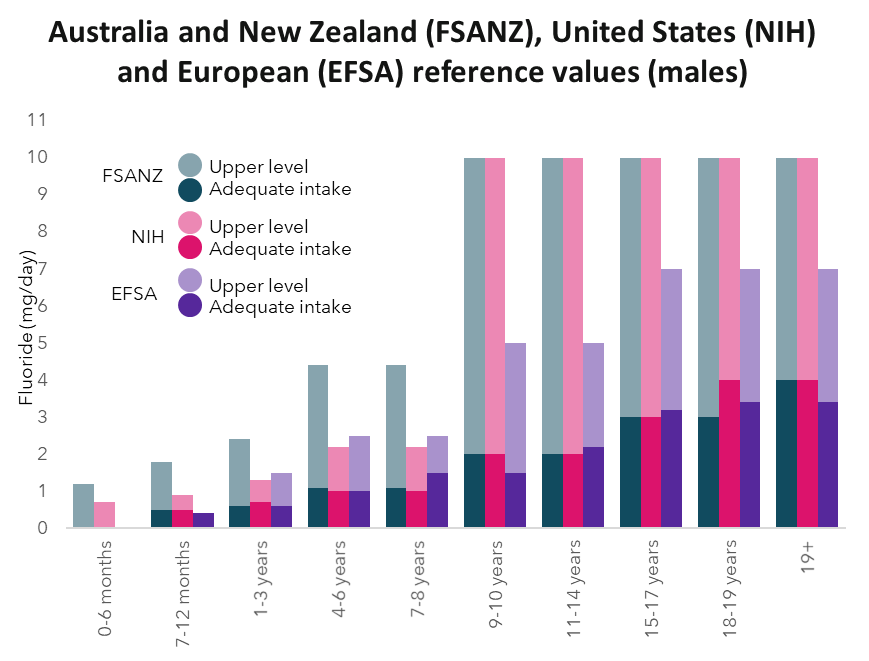 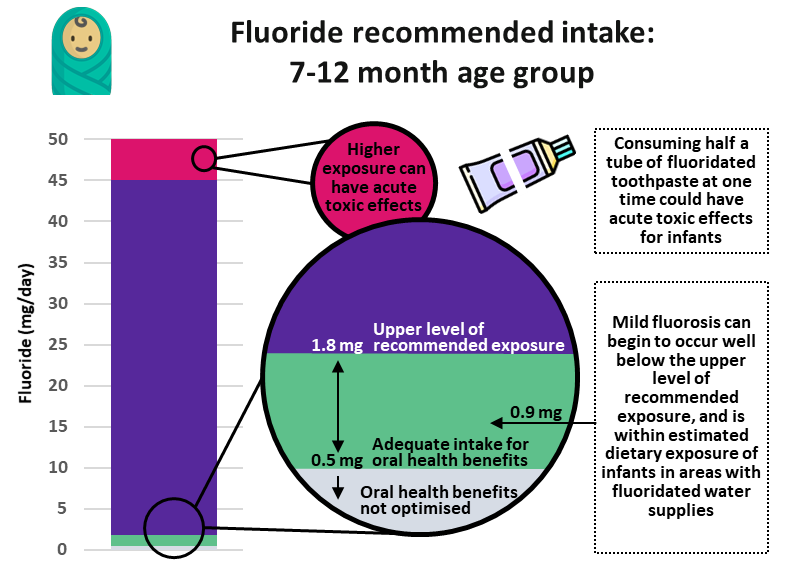 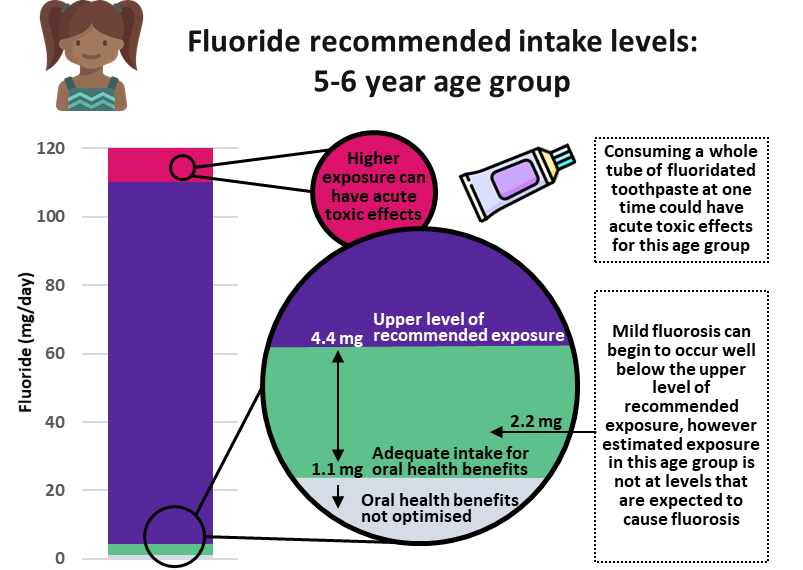 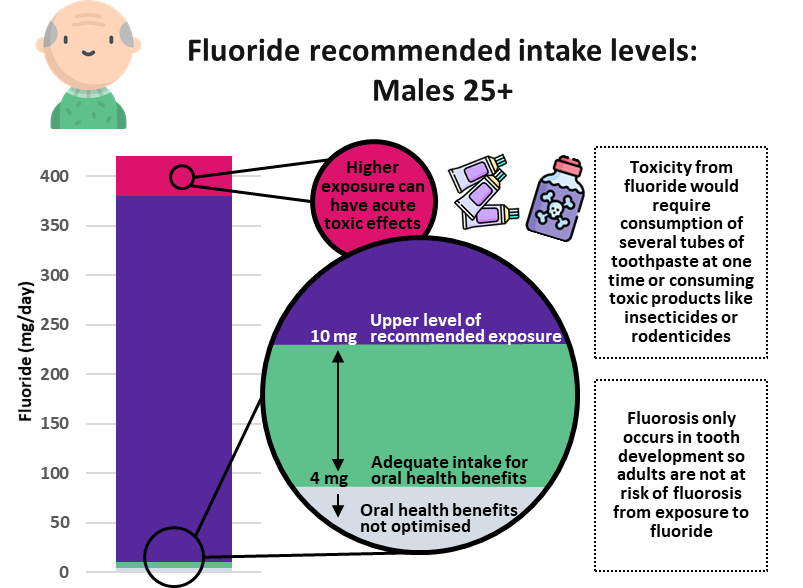 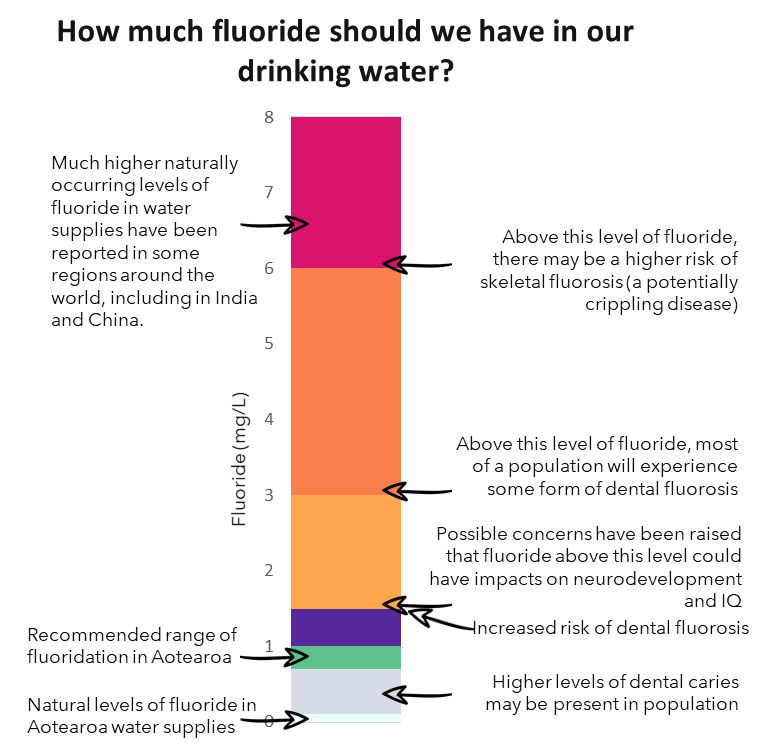 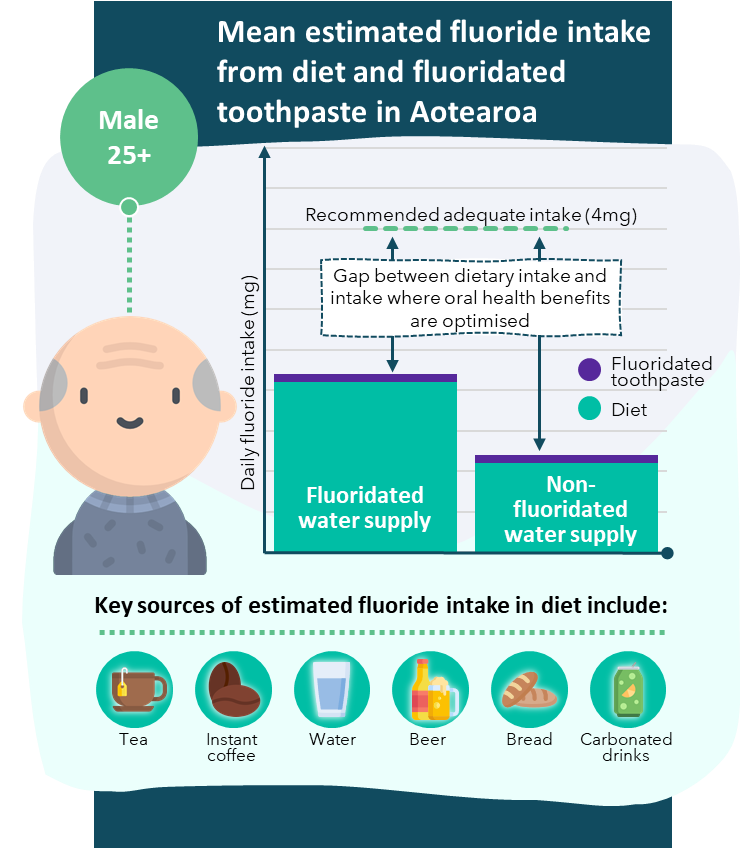 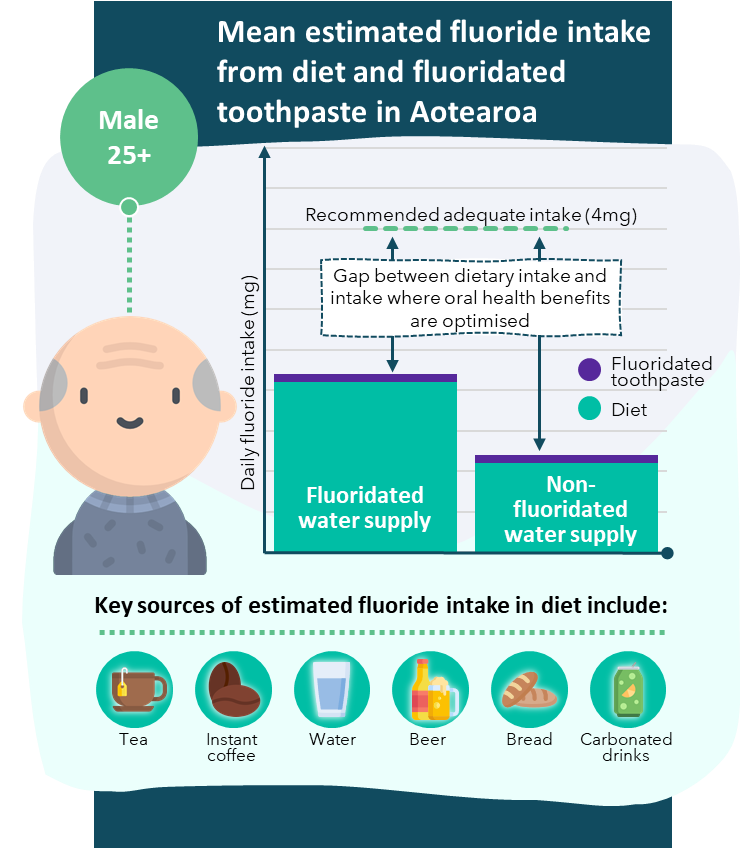 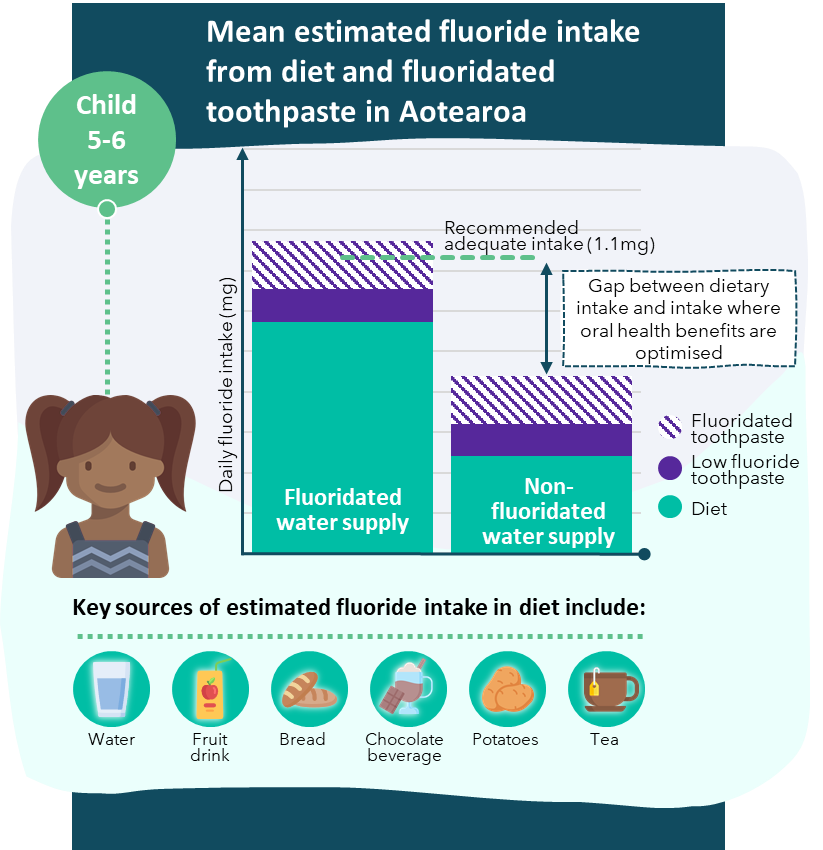 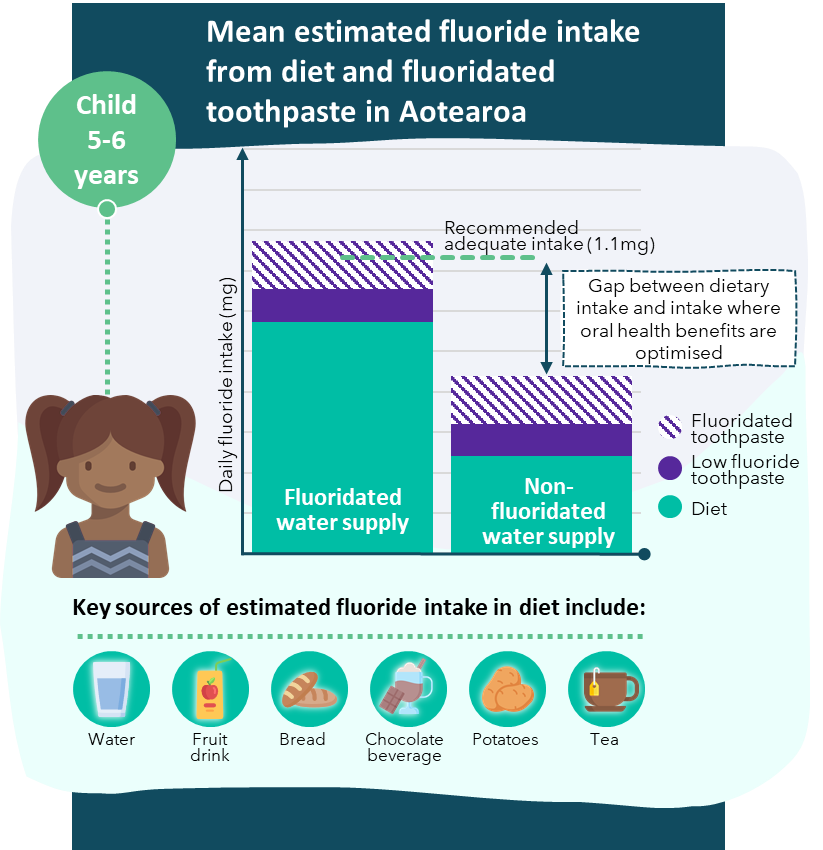 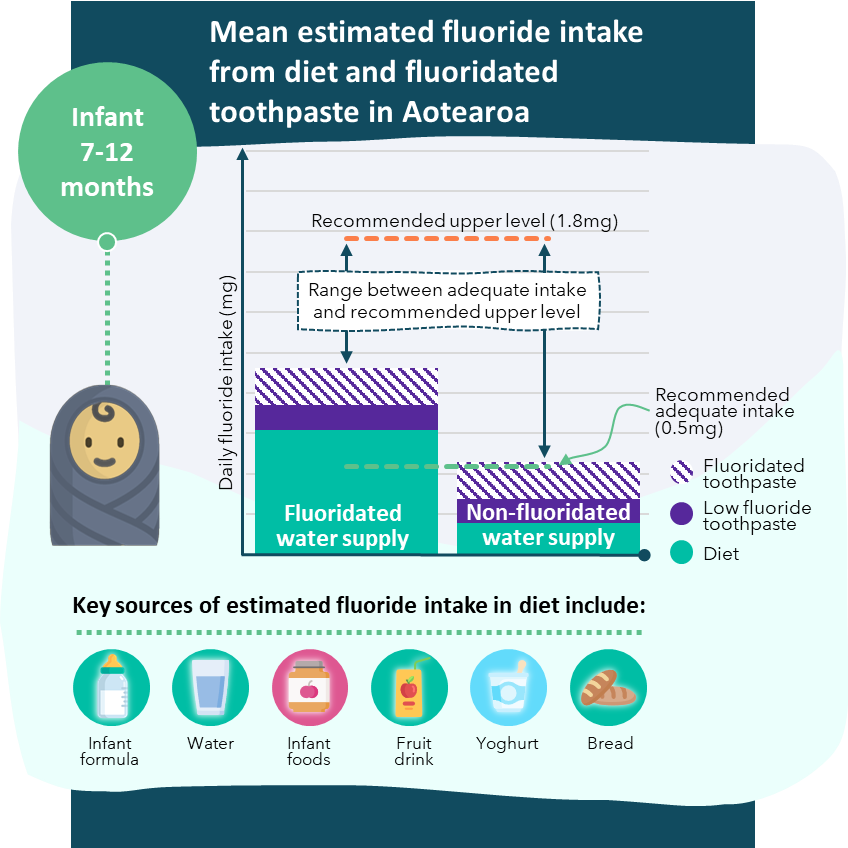 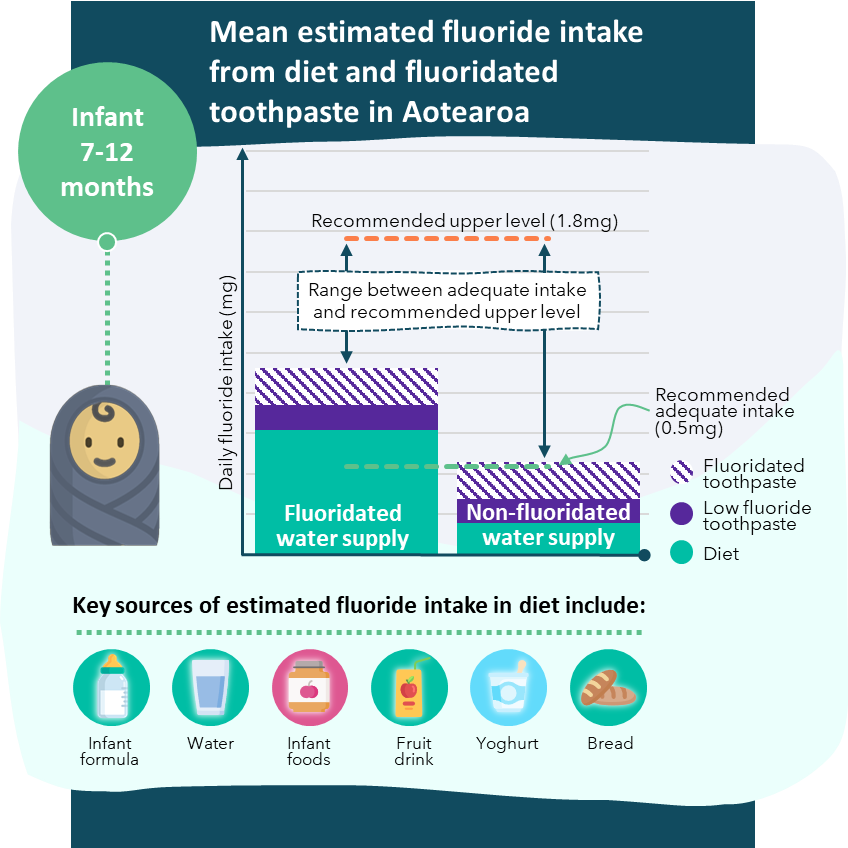 